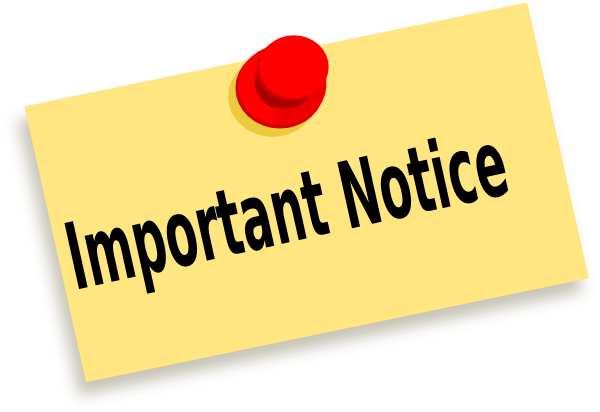 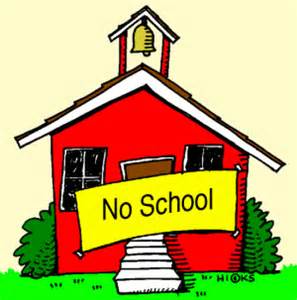 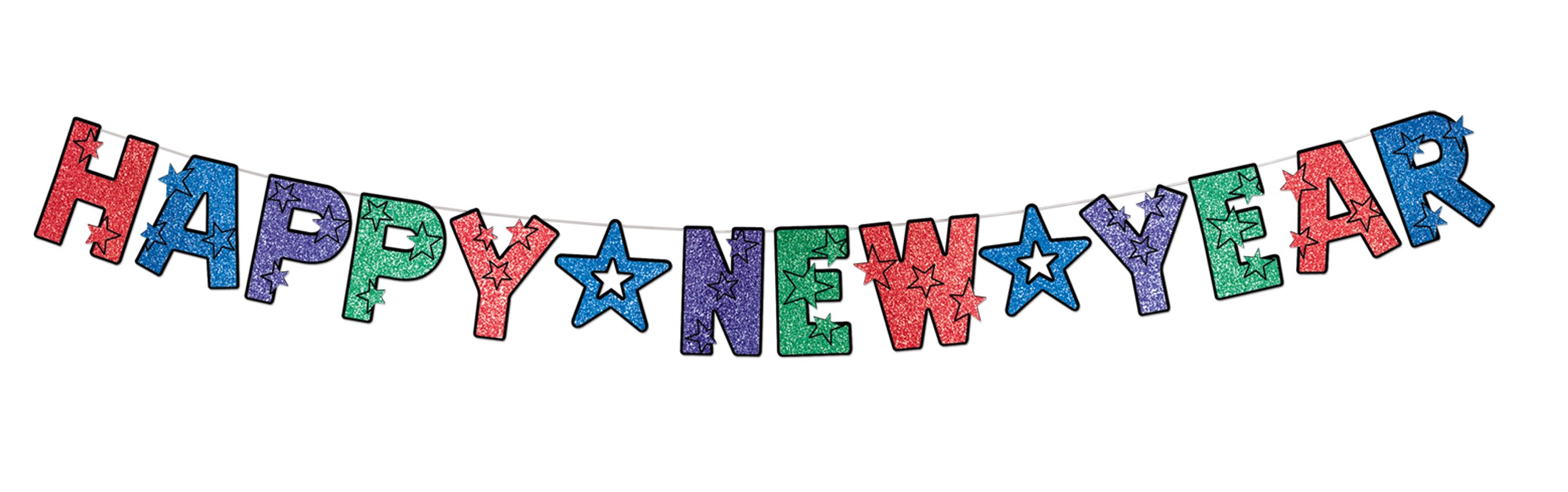 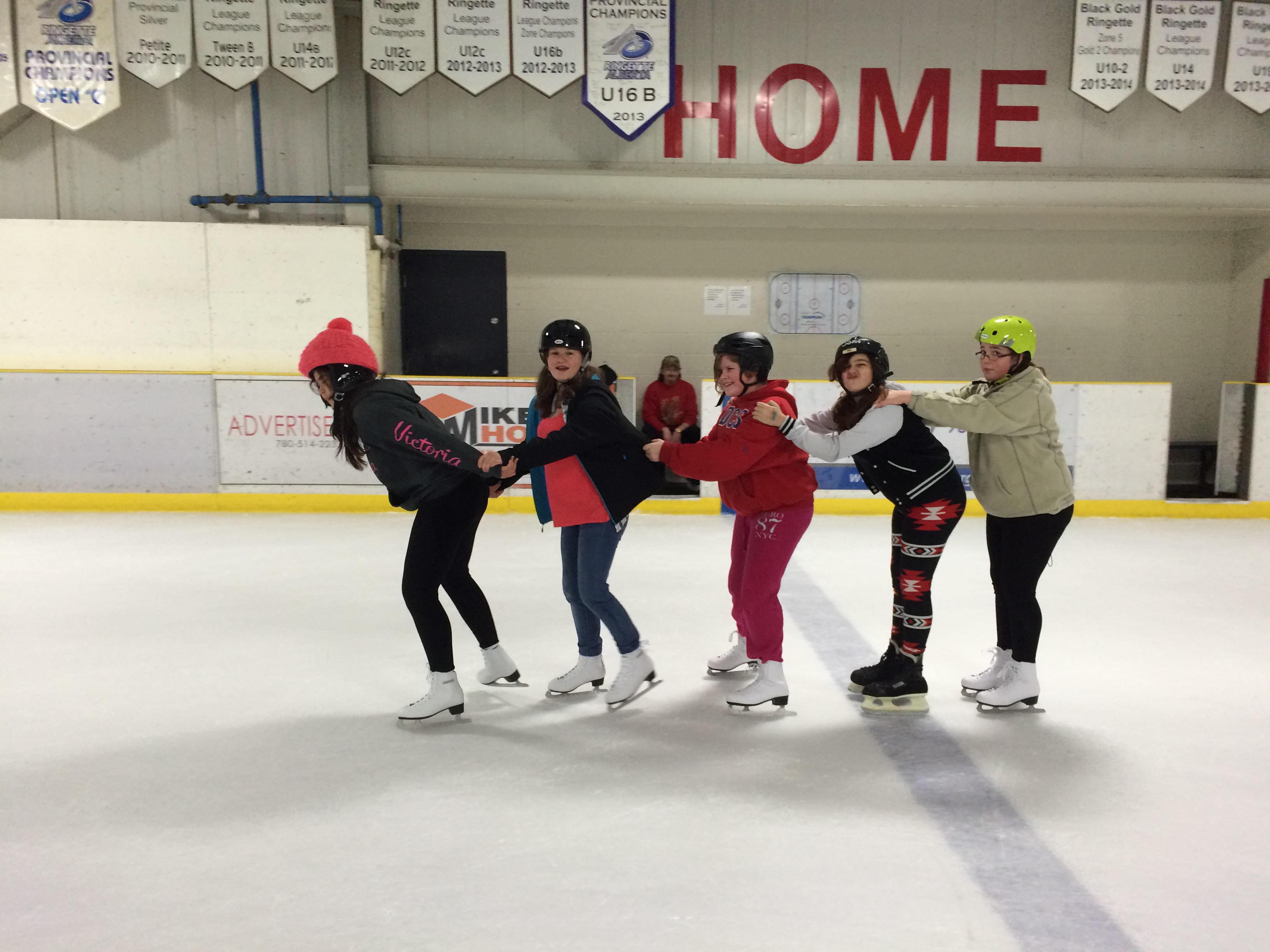 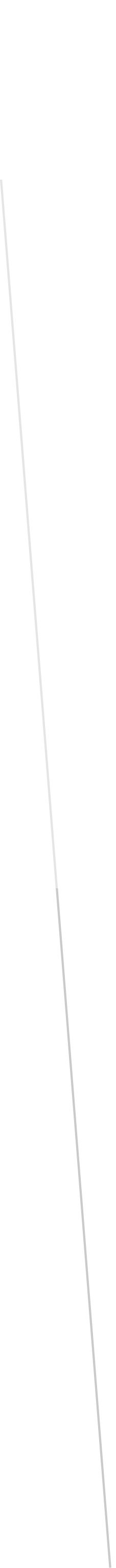 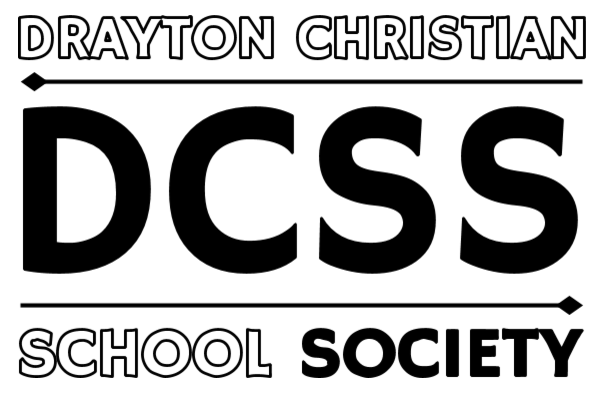 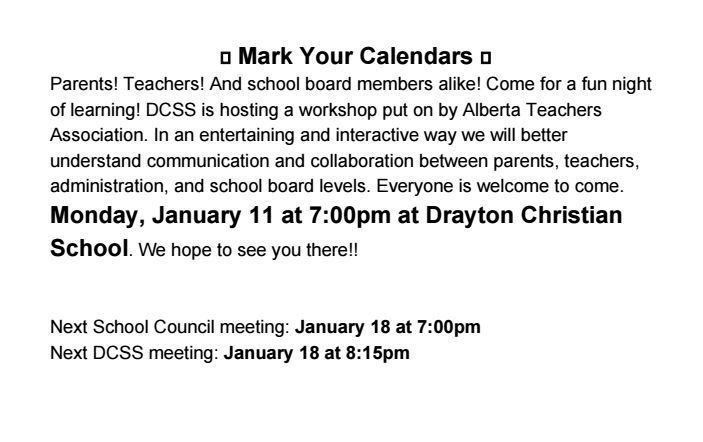 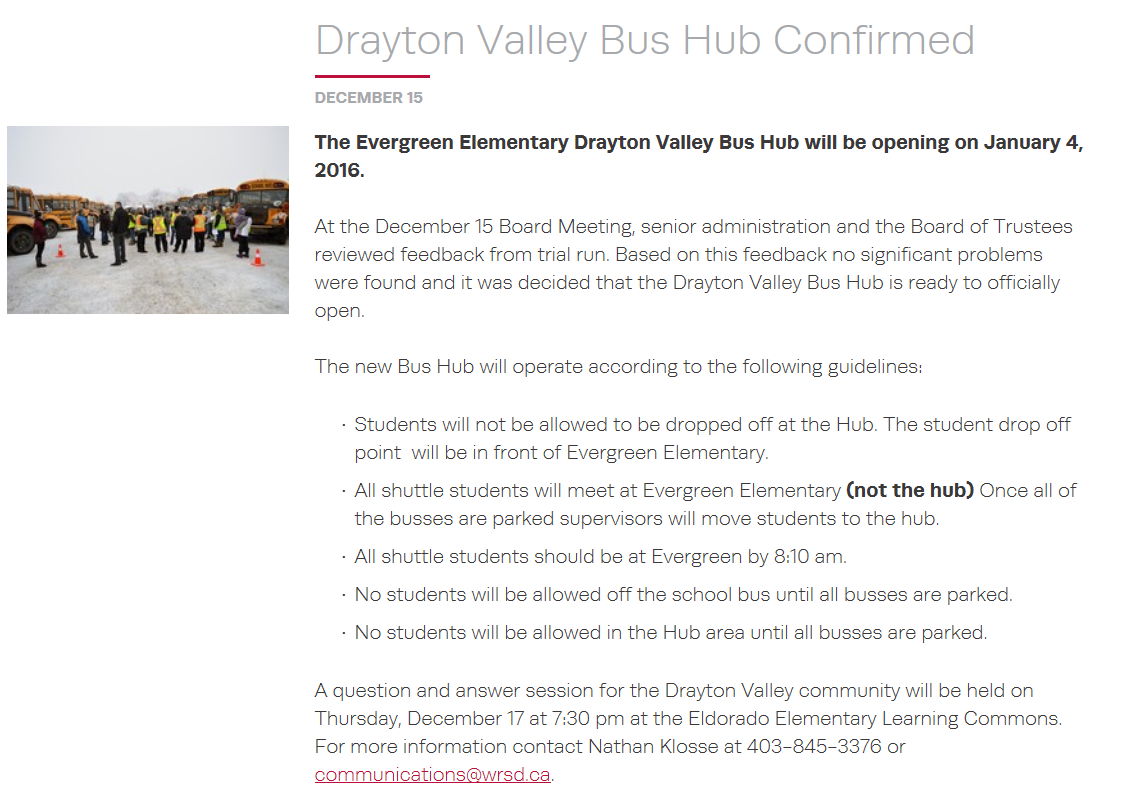 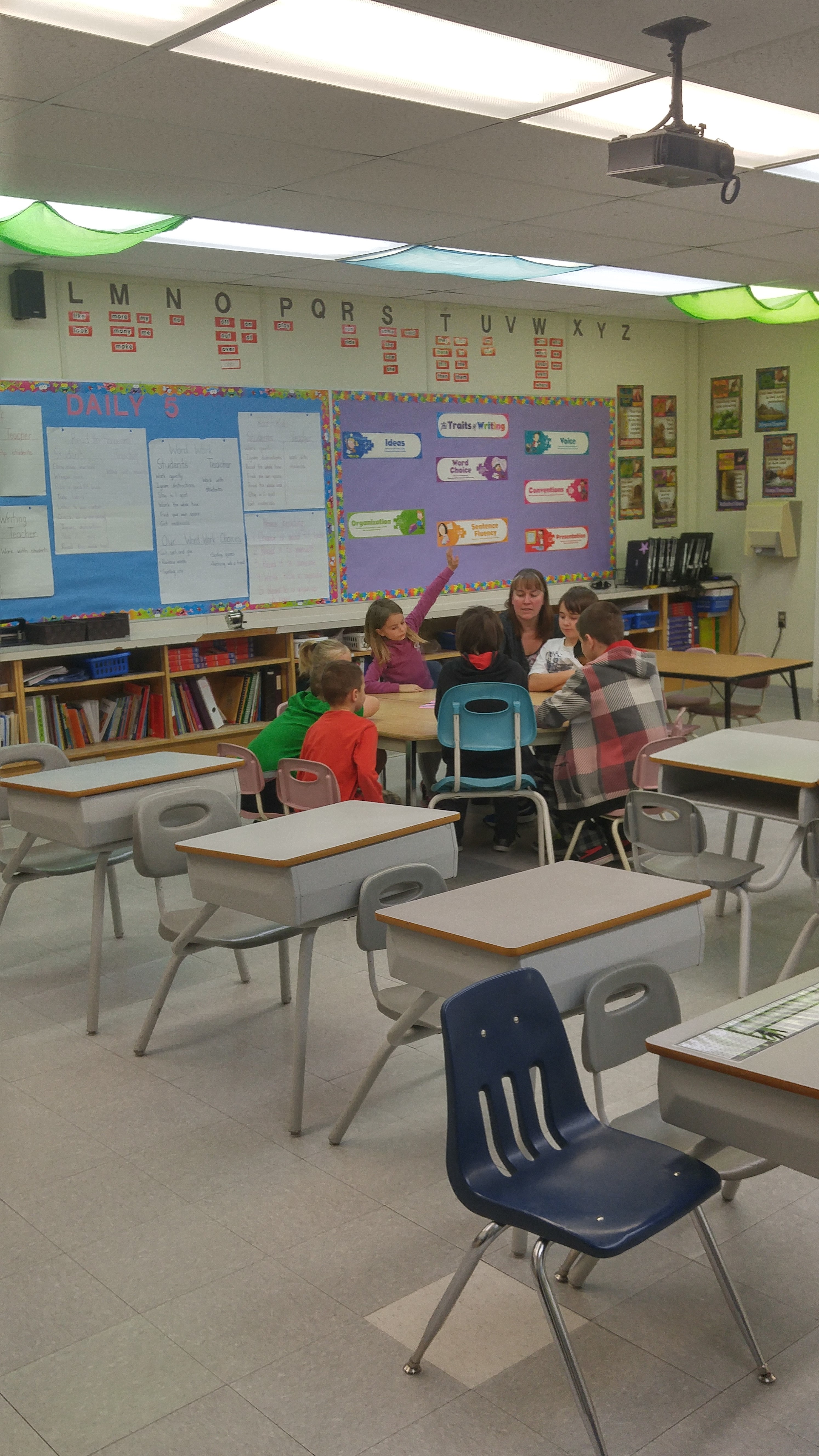 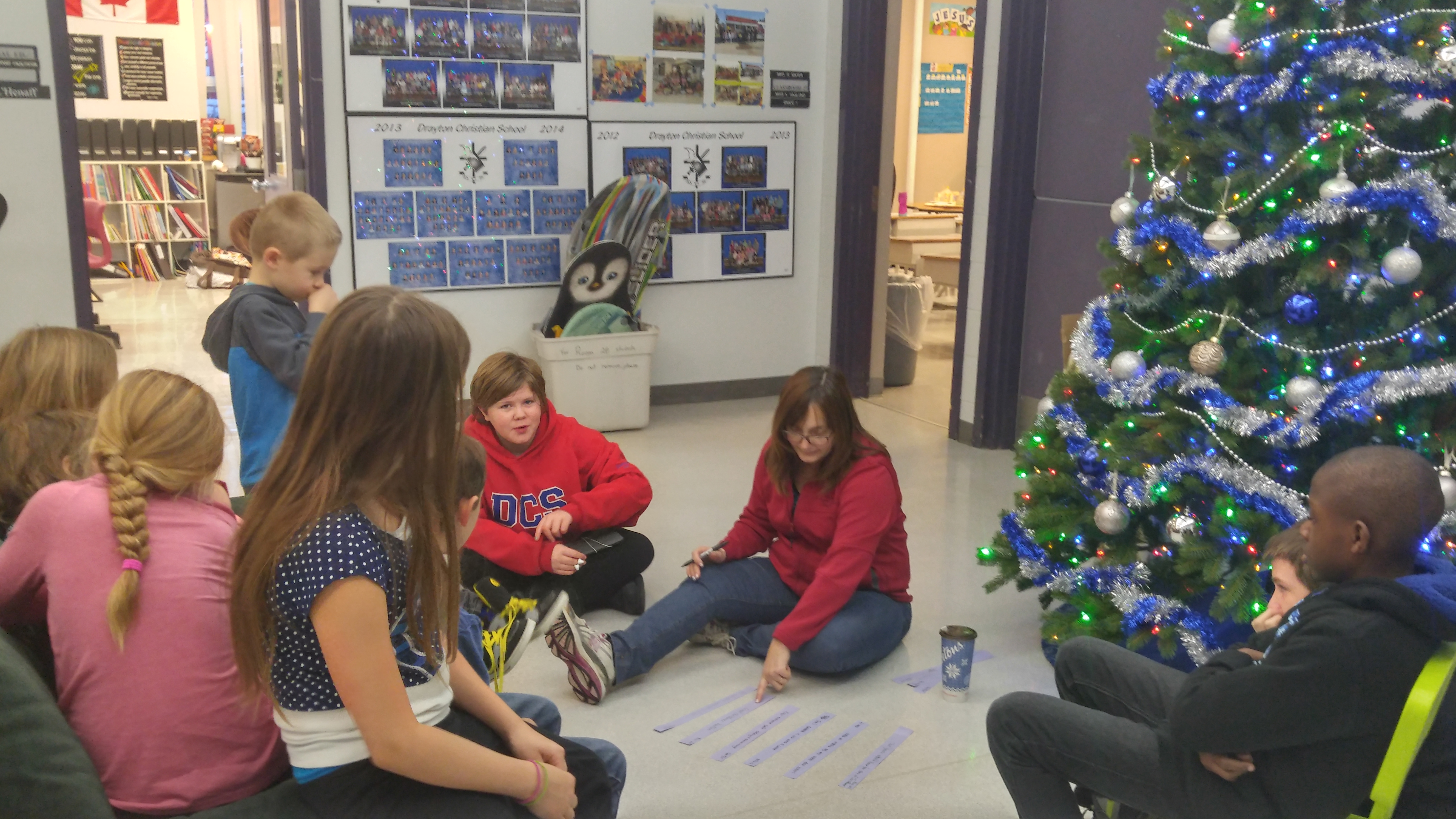 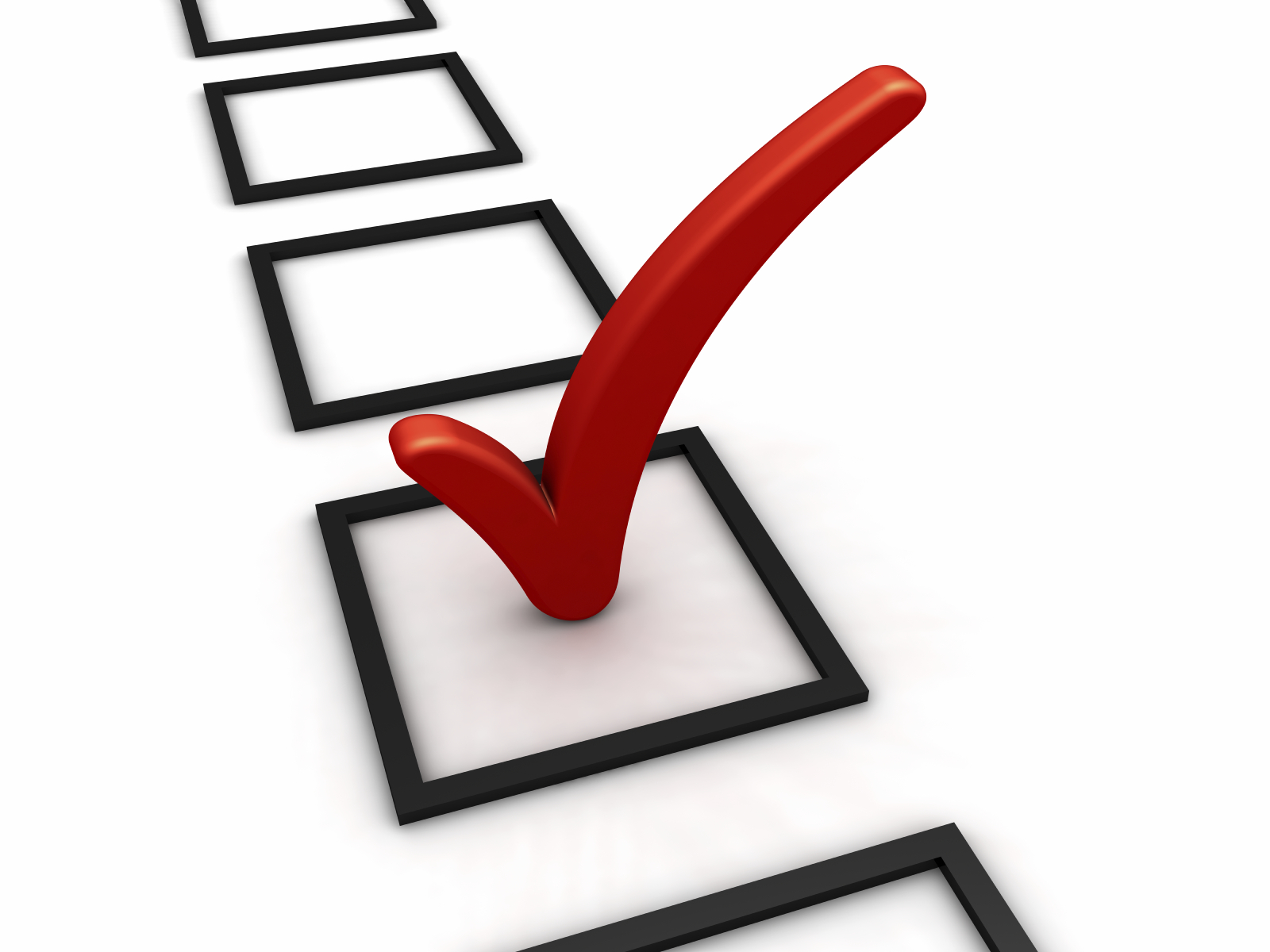 Important Information for January2016